MUKINDURI MIXED DAY SECONDARY SCHOOL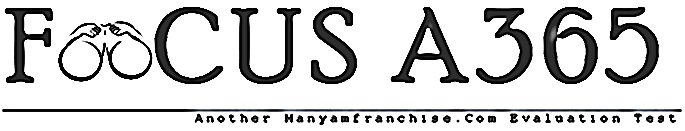 FORM 1 TERM 1 ENGLISH EXAMINATIONS 2018CONTENT1.WRITING-20MKS2.CLOZE TEST-10MKS3.COMPREHENSION-20MKS4.GRAMMAR-30MKS5.ORAL LITERATURE 20MKS1.WRITINGNext week will be the music competition in Mang’u Boys high school .write the notice to inform the participants on the five planned activities-20mks2.CLOZE TESTRead the passage bellow while filling the blank spaces(10mks).Mwenje had no been feeling well for quite1…………………….time and so he decided to consult the doctor.He2……………………a reknown doctor and went to see him.the doctor examined Mwenje3……………………….all the disease that could imagine.After some time the doctor told Mwenje that he could not detect any4………………………..The doctor told Mwenje that he suspects5………………………..was suffering from depression .He told him that he could he had heard of a very good pastor in town6……………………….he had referred many patients suffering from depression.He assured Mwenje that all7………………………….patients he has sent 8………………………….that had fully recovered. The doctor, therefore advised Mwenje to visit this pastor9…………………………..seek his assistance.Mwenje looked at the doctor and10…………………..said, ‘‘I’m that pastor!’’COMPREHENSIOHRead this passage and answer the questions that follow.The day was Tuesday and all the students had been gathered in their various groups, around their hostels. Then another scream was heard, “uuuuiiiii!”Every one crept on their knees. Not again! Could there be another emergency case? “Heavens!” shouted a lady. “It’s in the middle of the night and we have not had even a minute to sleep.”The previous day, in the lady’s hostel, a lady had given birth .the lady was very innocent from her look.“A saint, “some said.“An angel, “others described.“WHY? Isn’t she the pastor’s daughter! She even had a role to play in the church: the intercessory prayers co-coordinator. My!”Everyone was astonished.“Did she swallow it? How has the church put itself to shame? Surely this is holy shame.”Today the lady was attempting suicide. But why?Because no one wants to see her in school. And certainly no one wants to see her in the church. Infact, she believes it is time for Jesus Christ to return. Usually she sings like Miriam and Moses having crossed the Red sea out of Egypt. but now it’s more like the yelling of prisoners being abused by their warders at Kamiti.Another crowd gathered. Students started grumbling among themselves. Then one of them shouted at the top of her voice, “Give her the rope!”“It’s been long since I visited Kisumu to feast at a funeral,” another quipped.“Meat! Meat! My poor throat is ready!” students laughed.But I failed to understand why the sense of humour when we ought to plead with our ancestors to save the student’s life and later on deal with the high level of stupidity .But my mind too, was disturbed. A church member should not kill herself because of a mere sin! Doesn’t Jesus forgive even though our sins are as black as coal? I had to do something serious and furious.I wore courage and jumped into her room. I found her lying on her weeping in sorrow. I decided to put off the crowd.“Quiet every one! Can’t you see she needs assistance?” I growled. To my surprise, everyone listened to me. I shut the door of the room. “My dear,” called, “what is happening to you?” she started sobbing. “Am sorry,” she replied, “but I have lied to the church and all believers. I am addicted to beer and men and I am currently so disturbed. I have procured seven abortions and during the last one. I happened to have lost my uterus. So let me die, let me die. “She finished talking and continued weeping. I almost jumped out of my skin.“Heaven! Seven abortions!” I thought I was in a dream. But didn’t I see her in the church the previous two days! I called the head student who called the guidance and counseling teacher. The girl was rescued. But my worry still remained. Do these things happen among those angels in the church! We still need Jesus to come quickly! Surely all that glitters is not gold!Questions1. Why hadn’t the student slept even for a minute by midnight? (1mk).2. Why is the narrator astonished by the fact that a woman gave birth? (2mks).3. Explain the meaning of:(a).She sings like Miriam and Moses having crossed the Red Sea out of Eqypt.-1mk.(b)………..surely, this is holy shame-1mk.(c).I almost jumped out of my skin.-1mk.4. Give two character traits of the girl who shouted, “Give her the rope!”-2mks5. Give the synonym of the word-procure-as used in the passage-1mk.6. The narrator says that a church member should not kill herself because of the mere sin .Explain the irony in this statement.-3mks7. Using examples give three stylistic devices used in the passage, state their effects-3mks8. According to the story, the woman had seven abortions. In not form give five reasons why this act should be discarded in the society-5mks.3.GRAMMAR(a).Change the fpllpwing sentences to plural(5mks)1.The boy left the biro on the table2.The old woman took out the false tooth.3.The house keeper bought a mango,atomato,an orange and a potato.4.The new dish is on the top shelf.5.The child and her mother were sitting in the front row.(b).Change the verb in brackets to present continuous tense form then then fill the blanks.(5mks)1.John and Job……………………(go) to board the train in three hours.2.Martha………………………………(come) to Mombasa tomorrow.3.James………………………………..(sit) his final examinations at the end of the year.4.Peter and Ann……………………………..(marry) in July.5.Robert………………………………(complete) his studies in November.(c).Complete each sentence with one of the words provided in brackets.5mks1.I arrived in Thika two months…………………….(ago/before/for).2.Victor has a new cow……………………………..(its/it’s).3.Although………………………boys and girls come to her birth day party,shecoul not disappoint(afew/few).4.Add some water and…………………………check the petrol(also/as well/too).5.We remained …………………………..(guite/queit/quit)throughout the evening prep.(d).Write the word that is pronounced in the same way as the ones bellow.(5mks)1.thrown…………………..2.born……………………..3.arc…………………………….4.cereal………………………..5.eye………………………….(e)Add the appropriate question tags to the sentences bellow-5mks1.This is very good..............................?2.He will like it,..................................?3.We couldn't arrange it,...................?4.I am not going,............... ...............?5.They constructed it,............. ........ ?(f).Complete each sentence with the correct preposition .5mks1.They plan to build a new bridge............the river.2.She worked hard..........the lunch break.3.When the twins stand...,..........each other, you can't tell who is who.4.To get a general impression of abook,you should read quickly........... it.5.Ha arrived at the venue accompanied ...........his son.(g).For each of the following words,write two sentences to show their different meanings10mks1.mine2.row3.tears4.bear5.wind ORAL LITERATURE (10MKS).1.List any two types of Oral narratives-2mks2.Why do we study oral Literature?-4mks4.Distinguish between a trickster and an ogre tale.-4mks.ENDMr Khisa